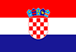 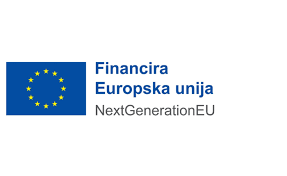 REKONSTRUKCIJA GRAĐEVINE JAVNE I DRUŠTVENE NAMJENE (PREDŠKOLSKA USTANOVA) DOGRADNJA DJEČJEG VRTIĆA ŠKRINJICANPOO.C3.1. R1.I1.01 Izgradnja, dogradnja, rekonstrukcija i opremanje predškolskih ustanova, prvi PozivOPĆINA VIDOVEC: Nositelj projektaKRATKI OPIS I CILJEVI PROJEKTA Projektom je planirana dogradnja postojećeg dječjeg vrtića Škrinjica s 2 nova boravka za jasličku skupinu i vrtićku skupinu.OČEKIVANI REZULTATIOsigurati infrastrukturne i materijalne kapaciteta za povećanje smještajnog kapaciteta u vrtiću, smanjenje lista čekanja.UKUPNA VRIJEDNOST PROJEKTA 418.288,65 EURFINANCIRANJE PROJEKTA78% NPOO 324.905,43 EUR 22% vlastito sufinanciranje 93.383,22 EURRAZDOBLJE PROVEDBE PROJEKTA2023. – 2025.KONTAKT ZA VIŠE INFORMACIJAe-mail: opcina@vidovec.hrtel: 042/741-201